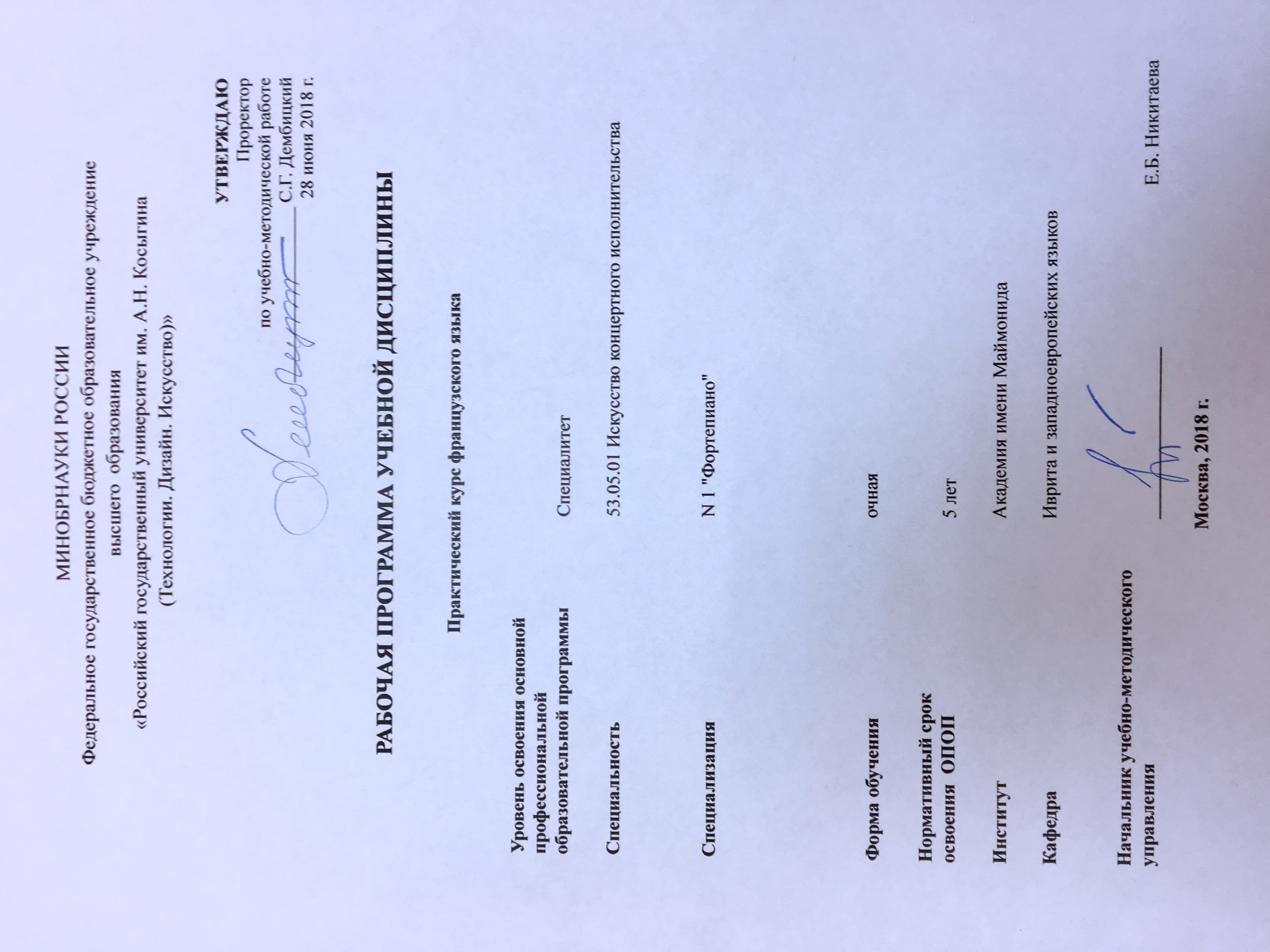 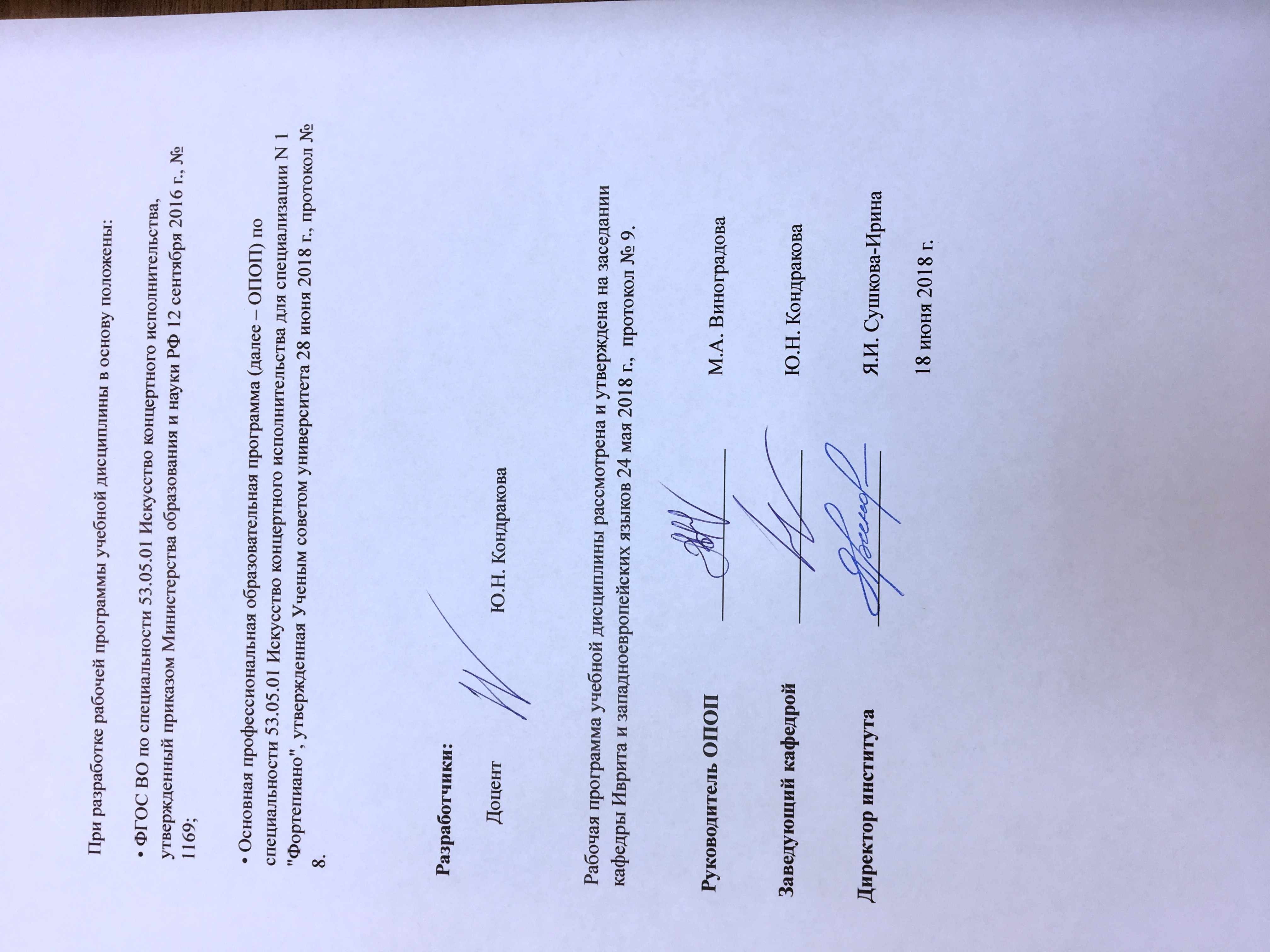 1.  МЕСТО УЧЕБНОЙ ДИСЦИПЛИНЫ В СТРУКТУРЕ ОПОП Дисциплина Практический курс французского языка включена в часть ФТД. Факультативы  	2. КОМПЕТЕНЦИИ ОБУЧАЮЩЕГОСЯ, ФОРМИРУЕМЫЕ В РАМКАХ ИЗУЧАЕМОЙ ДИСЦИПЛИНЫ      Таблица 13. СТРУКТУРА УЧЕБНОЙ ДИСЦИПЛИНЫ3.1 Структура учебной дисциплины для обучающихся очной  формы обученияТаблица 2.14. СОДЕРЖАНИЕ РАЗДЕЛОВ УЧЕБНОЙ ДИСЦИПЛИНЫ Таблица 35.  САМОСТОЯТЕЛЬНАЯ РАБОТА ОБУЧАЮЩИХСЯ                                                                                                                                                                                                                                                                                                                                                         Таблица 46. ОЦЕНОЧНЫЕ СРЕДСТВА ДЛЯ ПРОВЕДЕНИЯ ТЕКУЩЕЙ И ПРОМЕЖУТОЧНОЙ АТТЕСТАЦИИ ПО ДИСЦИПЛИНЕ 6.1 Связь  результатов освоения дисциплины с уровнем сформированности заявленных компетенций в рамках изучаемой дисциплиныТаблица 56.2 Оценочные средства для студентов с ограниченными возможностями здоровьяОценочные средства для  лиц с ограниченными возможностями здоровья выбираются с учетом особенностей их психофизического развития, индивидуальных возможностей и состояния здоровья.Таблица 67. ТИПОВЫЕ КОНТРОЛЬНЫЕ ЗАДАНИЯ И ДРУГИЕ МАТЕРИАЛЫ, НЕОБХОДИМЫЕ ДЛЯ ОЦЕНКИ  УРОВНЯ  СФОРМИРОВАННОСТИ ЗАЯВЛЕННЫХ КОМПЕТЕНЦИЙ  В  РАМКАХ  ИЗУЧАЕМОЙ  ДИСЦИПЛИНЫ, ВКЛЮЧАЯ САМОСТОЯТЕЛЬНУЮ РАБОТУ ОБУЧАЮЩИХСЯСеместр  № 17.1. Для текущей аттестации: 7.1.1 Темы для собеседования    Ma familleLa vie des jeunes en FranceLa France et les FrançaisLe temps libre,Les mediasLa fête du travail Football est mon sport préféréUne réservation de taxiInternetAssistance médicale à domicile.Les mauvaises habitudesLes animaux de compagnie.Mon plat préféré7.2.  Для промежуточной аттестации: 7.2.1 Задание для зачетаПрочитайте и переведите текст. Ответьте на вопросы.La cuisine françaiseChaque cuisine au monde a ses spécificités, ses plats originaux et délicats, incontestés.Mais la cuisine française est la plus raffinée, dans chaque région il y a des traditions différentes, c'est pourquoi la France est un vrai paradis pour les gourmets. Par exemple, la cuisine provencale est très épicée alors qu'en Аlsace, on prèfère la cuisine un peu grasse et consistantePour gouter à tous ces produits mieux vaut aller au restaurant. En France, le guide « Michelin » classe pratiquement tous les restaurants par spécialités et renomméeLa France tire une grande fierté de sa grande variété de fromages ( plus de 500 sortes!)dont les plus connus sont : le camembert,le roquefort,le chèvre etc.Qui n'a pas entendu parler des croissants, profiteroles, soupe à l'oignon et les boissons françaises! Des vins de renommée mondiale, en France il est de bon ton de consommer du vin aux repas principalement du vin rouge. Il y a aussi les autres boissons connus. Par exemple, le « Kir » apéritif national,originaire de Dijon. On ne peut oublier de citer le calvados et le marc de bourgogne.Побеседуйте на одну из предложенных тем:Les problémes de la jeunesse Le témoignage d'une ancienne religieuse brésilienneUn Entretien en FamilleTestament de Rene DosseurLe bonheur de la vie de familleLes corvées d'un étudiant françaisLe logement7 mers de Sao MaiUne aventure pour tousMon voyage au JaponMon lieu préféréL'art de dresser la tableLa France, un pays gastronomiqueLe repas pour NoëlСеместр № 27.3 Для текущей аттестации7.3.1 Контрольная работаLisez le texte et faites les devoirsUne plage pour toutes les saisonsPasser une journee hors le Caire et au bord de la mer sans depenser beaucoup d’argents est un reve. Pour le realiser, on peut aller en bus a la plage d’ “Ain el Sokhina” qui est situee a 160 kms du Caire. C’est une petite plage sur le bord de la mer Rouge. La, les eaux chaudes se melangent aux eaux froides. Ce lieu est donc agreeable, ete comme hiver. Pour passer une journee a une chambre a l’hotel d’ “Ain el Sokhina” on paye 15 L.E. et pour louer une cabine 20 L.E.Ce n’est pas trop cher! Voir la mer et les poissons de toutes les couleurs est un grand plaisir. C’est vraiment un endroit ideal pour les excursions et les promenades.                                                                                                       D’apres “ Al Ahram Hebdo”Complete avec le bon groupe:On trouve ce document dans…..a) une brochure touristique   b) un journal   c) une lettre2.On peut passer une journee a “Ain el Sokhina”………a) sans beaucoup d’argent   b) sans rien payer   c) en payant beaucoup3.Pour aller a “ Ain el Sokhina”on peut prendre…a)le metro   b)le bateau   c)le bus4.”Ain el Sokhina” est lieu de vacances pour……..a)l’ete seulement   b)l’hiver seulement   c)toute l’annee5.L’hotel d’ “Ain el Sokhina” donne sur….a)la mer   b) le Nil   c)le desertMets “vrai” ou “faux”:1.”Ain el Sokhina” est un lieu desagreable pour les excursions2.Comme c’est beau de voir les poissons de toutes les couleurs3.Le prix de chamber a l’hotel “Ain el Sokhina” est bon marche4.On peut aussi aller a “ Ain el Sokhina” en hiver5.La distance entre le Caire et “Ain el Sokhina” est de cent soixante km6.Seuls les riches peuvent aller a “Ain el Sokhina”Complete avec des mots pris du document:Cet hiver j’ai decide de passer une…..a “Ain el Sokhina” avec mes amis.Nous avons pris une….a l’hotel qui donne sur la….Comme c’est beau de voir les……….de toutes les couleurs.Для промежуточной аттестации:7.4.1 Задание для зачетаПрочитайте и переведите текст. Расскажите, о чем текст, ответьте на вопросы.La modeLa mode occupe une place très importante dans notre vie. Beaucoup de gens jettent leur argent par la fenêtre pour être « à la mode ». La mode est souvent liée à la publicité qui impose une certaine façon de vivre. Notre société de gaspillage est très dépendante de cette influence exercée par les médias.La tendance est très visible dans le domaine de l’habillement. Souvent, on peut voir que beaucoup de femmes et des hommes portent des vêtements semblables pour suivre la mode. De cette façon, chaque personne perd son individualité.Il faut comprendre que la mode est un art. Pour être élégant, il ne suffi pas d'acheter les vêtements coûteux ou d'une marque prestigieuse. Il ne faut pas sacrifier à la mode, qui change constamment, mais il est plus importante de trouver un propre style, de développer son goût et de porter les vêtements qui nous vont.Побеседуйте на одну из предложенных тем:Le choix de profession Moi, le docteurLe métier de mon rèveHistoire de la galerie d'art TretiakovMusée des Beaux-Arts PouchkineL’art en FranceArts-culture russesL’impressionismeLe Grand Théàtre de MoscouLes théàtres de MoscouLes FrançaisPratiques de divinationLes grandes dates de l'histoire ancienne de la RussieLes langues parlées en RussieLes origins de BDShopping-Soldes!!!La datcha russeLa société françaiseMédias en FranceAmourLes saisons de l'annéeLes cirques de MoscouSociologie des médias8.МАТЕРИАЛЬНО-ТЕХНИЧЕСКОЕ ОБЕСПЕЧЕНИЕ ДИСЦИПЛИНЫ                                                                                                                                                               Таблица 79. УЧЕБНО-МЕТОДИЧЕСКОЕ И ИНФОРМАЦИОННОЕ ОБЕСПЕЧЕНИЕ УЧЕБНОЙ ДИСЦИПЛИНЫ Таблица 89.3. Методические указания к изучению дисциплины – рукописный вариант кафедры9.4 Информационное обеспечение учебного процесса	9.4.1. Ресурсы электронной библиотекиЭБС Znanium.com» научно-издательского центра «Инфра-М» http://znanium.com/ (учебники и учебные пособия, монографии, сборники научных трудов, научная периодика, профильные журналы, справочники, энциклопедии); Электронные издания «РГУ им. А.Н. Косыгина» на платформе ЭБС «Znanium.com» http://znanium.com/  (электронные ресурсы: монографии, учебные пособия, учебно-методическими материалы, выпущенными в Университете за последние 10 лет); ООО «ИВИС» https://dlib.eastview.com (электронные версии периодических изданий ООО «ИВИС»);Web of Science http://webofknowledge.com/  (обширная международная универсальная реферативная база данных); Scopus https://www.scopus.com  (международная универсальная реферативная база данных, индексирующая более 21 тыс. наименований научно-технических, гуманитарных и медицинских журналов, материалов конференций примерно 5000 международных издательств); «SpringerNature»  http://www.springernature.com/gp/librarians  (международная издательская компания, специализирующаяся на издании академических журналов и книг по естественнонаучным направлениям);Научная электронная библиотека еLIBRARY.RU https://elibrary.ru  (крупнейший российский информационный портал в области науки, технологии, медицины и образования);ООО «Национальная электронная библиотека» (НЭБ) http://нэб.рф/ (объединенные фонды публичных библиотек России федерального, регионального, муниципального уровня, библиотек научных и образовательных учреждений;«НЭИКОН»  http://www.neicon.ru/ ( доступ к современной зарубежной и отечественной научной периодической информации по гуманитарным и естественным наукам в электронной форме);«Polpred.com Обзор СМИ» http://www.polpred.com (статьи, интервью и др. информагентств и деловой прессы за 15 лет).http://www.garant.ru/ - Справочно-правовая система (СПС)  «Гарант», комплексная правовая поддержка пользователей по законодательству Российской Федерации;9.4.2 Профессиональные базы данных  и информационно-справочные системы : http://www.scopus.com/ http://elibrary.ru/defaultx.asp https://biblio-online.ru9.4.3 Лицензионное программное обеспечение  (ежегодно  обновляется)Microsoft Windows Professional 7 Russian Upgrade Academic Open No Level, артикул FQC-02306, лицензия № 46255382 от 11.12.2009 (копия лицензии;(бессрочная академическая лицензия; центр поддержки корпоративных лицензий  Microsoft). Microsoft Office Professional Plus 2010 Russian Academic Open No Level, лицензия 47122150 от 30.06.2010 (бессрочная академическая лицензия; центр поддержки корпоративных лицензий  Microsoft).Система автоматизации библиотек ИРБИС64, договора на оказание услуг  по поставке программного обеспечения №1/28-10-13 от 22.11.2013, №1/21-03-14 от 31.03.2014 (копии договоров).Google Chrome (свободно распространяемое). Adobe Reader (свободно распространяемое).Kaspersky Endpoint Security для бизнеса - Стандартный Russian Edition, 250-499 Node 1 year Educational Renewal License; договор №218/17 - КС от 21.11.2018.   Google Chrome (свободно распространяемое). Adobe Reader (свободно распространяемое).Kaspersky Endpoint Security для бизнеса - Стандартный Russian Edition, 250-499 Node 1 year Educational Renewal License; договор №218/17 - КС от 21.11.2018.   Код компетенции Формулировка  компетенций в соответствии с ФГОС ВО ОК-4владением культурой мышления, способностью к обобщению, анализу, критическому осмыслению, систематизации, прогнозированию, постановке целей и выбору путей их достиженияОК-6готовностью уважительно и бережно относиться к историческому наследию и культурным традициям, толерантно воспринимать социальные и культурные различияОК-8способностью к коммуникации в устной и письменной формах на русском и иностранном языках для решения задач межличностного и межкультурного взаимодействия Структура и объем дисциплиныСтруктура и объем дисциплиныОбъем дисциплины по семестрамОбъем дисциплины по семестрамОбщая трудоемкостьСтруктура и объем дисциплиныСтруктура и объем дисциплины№ 1№ 2Объем дисциплины в зачетных единицахОбъем дисциплины в зачетных единицах224Объем дисциплины в часахОбъем дисциплины в часах7272144Аудиторные  занятия (всего)Аудиторные  занятия (всего)363672в том числе в часах:Лекции  (Л)в том числе в часах:Практические занятия (ПЗ)                         363672в том числе в часах:Семинарские занятия (С) в том числе в часах:Лабораторные работы (ЛР)в том числе в часах:Индивидуальные занятия (ИЗ)Самостоятельная работа студента  в семестре, часСамостоятельная работа студента  в семестре, час363672Самостоятельная работа студента  в период промежуточной аттестации , часСамостоятельная работа студента  в период промежуточной аттестации , часФорма промежуточной  аттестацииФорма промежуточной  аттестацииФорма промежуточной  аттестацииФорма промежуточной  аттестацииФорма промежуточной  аттестацииЗачет (зач.)зачетзачетДифференцированный зачет       (диф.зач.) ЗаОЗаО                  Экзамен (экз.)                  Экзамен (экз.)Наименование раздела учебной дисциплины ИЗИЗНаименование практических (семинарских) занятийНаименование лабораторных работНаименование лабораторных работНаименование лабораторных работИтого по учебному плану Форма текущего и промежуточного контроля успеваемости(оценочные  средства)Наименование раздела учебной дисциплины Тема Трудоемкость, часТематика практического занятияТрудоемкость, часТематика лабораторной работыТрудоемкость, часИтого по учебному плану Форма текущего и промежуточного контроля успеваемости(оценочные  средства)Семестр №1Семестр №1Семестр №1Семестр №1Семестр №1Семестр №1Семестр №1Семестр №1Семестр №1Ma carte de présentation (Moi, ma famille et mes amis) Алфавит, правила чтения, фонетические особенности  французского языка. Грамматика: личные местоимения; спряжение глаголов  être, avoir в Présent; порядок слов в простом предложении; артикль (определенный, неопределенный), побудительные предложения; указательные и притяжательные прилагательные и местоимения; числительныеОбсуждение: приветствие; установление контакта с незнакомым лицом; представление себя, рассказ о своей семье, своих друзьях, интересах.99Текущий контроль успеваемости:Собеседование (СБ), контрольная работа (КР)Промежуточная аттестация:Зачет (З)Mes études, mes intérêts scientifiquesЧтение текста и аудирование по теме. Работа над активным вокабуляром.Грамматика: Спряжение глаголов 1, 2, 3 групп; Présent  модальных глаголов. Présent и passé immediat. Futur simple.Обсуждение: обмен информацией о свое учёбе в университете; обсуждение планов на будущее.99Текущий контроль успеваемости:Собеседование (СБ), контрольная работа (КР)Промежуточная аттестация:Зачет (З)Ma maison, ma villeЧтение текста и аудирование по теме. Работа над активным вокабуляром.Грамматика: Прилагательные и наречия. Imparfait. Gérondif, participe present.Обсуждение: обмен информацией о месте жительства, условиях жизни; выяснение  у собеседника информации по ориентированию в незнакомом городе.99Текущий контроль успеваемости:Собеседование (СБ), контрольная работа (КР)Промежуточная аттестация:Зачет (З)Ma journeé de travail et de repos. Les vacances.Чтение текста и аудирование по теме. Работа над активным вокабуляром.Грамматика: Imparfait и passé composé. Сложные предложения, использование коннекторов.Обсуждение: обмен информацией о рабочем и выходном дне российских и французских студентов.99Текущий контроль успеваемости:Собеседование (СБ), контрольная работа (КР)Промежуточная аттестация:Зачет (З)Всего:Всего:Всего:36Всего:36Текущий контроль успеваемости:Собеседование (СБ), контрольная работа (КР)Промежуточная аттестация:Зачет (З)Семестр № 2Семестр № 2Семестр № 2Семестр № 2Семестр № 2Семестр № 2Семестр № 2Семестр № 2Семестр № 2Vie d’étudiant Чтение текста и аудирование по теме. Работа над активным вокабуляром.Грамматика:  Придаточные предложения. Прямая и косвенная речь.Обсуждение: обмен информацией о студенческой жизни России и Франции99Текущий контроль успеваемости:Собеседование (СБ)        контрольная работа (КР)Промежуточная аттестация:Дифференцированный зачет (заО)Mode de vie sainЧтение текста и аудирование по теме. Работа над активным вокабуляром.Грамматика: Conditionnel. Местоимения.Обсуждение: беседы о здоровом образе жизни99Текущий контроль успеваемости:Собеседование (СБ)        контрольная работа (КР)Промежуточная аттестация:Дифференцированный зачет (заО)La science et la culture françaisesРабота над вокабуляром по теме. Чтение текста и аудирование по теме, Грамматика:  Согласование времён. SubjonctifОбсуждение: наука и культура Франции, их вклад в мировую науку и культуру99Текущий контроль успеваемости:Собеседование (СБ)        контрольная работа (КР)Промежуточная аттестация:Дифференцированный зачет (заО)Les historiens françaisРабота над вокабуляром по теме. Чтение текста и аудирование по теме, Грамматика: Инфинитивные обороты. Самостоятельные и приглагольные местоимения.Обсуждение: место истории среди гуманитарных наук Франции, самые знаменитые французские историки99Текущий контроль успеваемости:Собеседование (СБ)        контрольная работа (КР)Промежуточная аттестация:Дифференцированный зачет (заО)Всего:Всего:Всего:36Всего:36Общая трудоемкость в часахОбщая трудоемкость в часахОбщая трудоемкость в часахОбщая трудоемкость в часахОбщая трудоемкость в часахОбщая трудоемкость в часахОбщая трудоемкость в часах72№ п/пНаименование раздела учебной дисциплиныСодержание самостоятельной работыТрудоемкость в часах1345Семестр № 1Семестр № 1Семестр № 1Семестр № 11Ma carte de présentation (Moi, ma famille et mes amis)Выполнение домашнего задания. Тренировка навыков устной речи, работа с учебной литературой.92Mes études, mes intérêts scientifiquesВыполнение домашнего задания. Тренировка навыков письма речи, работа с учебной литературой.93Ma maison, ma villeВыполнение домашнего задания. Тренировка навыков устной речи, работа с учебной литературой.94Ma journeé de travail et de repos. Les vacances.Выполнение домашнего задания. Работа с учебной литературой. Тренировка навыков чтения. Подготовка к зачету. 9 Всего  часов в семестре по учебному плану Всего  часов в семестре по учебному плану Всего  часов в семестре по учебному плану36Семестр № 2Семестр № 2Семестр № 2Семестр № 21Vie d’étudiantВыполнение домашнего задания. Тренировка навыков устной речи, работа с учебной литературой.92Mode de vie sainВыполнение домашнего задания. Тренировка навыков письма речи, работа с учебной литературой.93La science et la culture françaisesВыполнение домашнего задания. Тренировка навыков устной речи, работа с учебной литературой.94Les historiens françaisВыполнение домашнего задания. Работа с учебной литературой. Тренировка навыков чтения. Подготовка к зачету. 9Всего  часов в семестре по учебному плануВсего  часов в семестре по учебному плануВсего  часов в семестре по учебному плану36 Общий объем самостоятельной работы обучающегося Общий объем самостоятельной работы обучающегося Общий объем самостоятельной работы обучающегося72КодкомпетенцииУровни сформированности заявленных компетенций  в рамках  изучаемой дисциплиныШкалыоцениваниякомпетенцийОК-4ПороговыйЗнать основы культуры мышления народа страны изучаемого языкаУметь частично обобщать, анализировать и осмысливать информацию об изучаемом языкеВладеть минимальными навыками прогнозирования, постановки цели и поиска путей их достиженияоценка 3ОК-4ПовышенныйЗнать культуру мышления народа страны изучаемого языкаУметь обобщать, анализировать и осмысливать информацию об изучаемом языкеВладеть навыками прогнозирования, постановки цели и поиска путей их достижения оценка 4ОК-4ВысокийЗнать в деталях культуру мышления народа страны изучаемого языкаУметь результативно обобщать, анализировать и осмысливать информацию об изучаемом языкеУверенно владеть навыками прогнозирования, постановки цели и поиска путей их достиженияоценка 5ОК-6ПороговыйЗнать основы исторического наследия страны изучаемого языкаУметь в некоторых случаях толерантно воспринимать культурные и социальные различия народа страны изучаемого языкаВладеть базовой информацией о культурных традициях страны изучаемого языкаоценка 3ОК-6ПовышенныйЗнать историческое наследие страны изучаемого языкаУметь толерантно воспринимать культурные и социальные различия народа страны изучаемого языкаВладеть информацией о культурных традициях страны изучаемого языка оценка 4ОК-6ВысокийЗнать глубоко историческое наследие страны изучаемого языкаУметь всегда толерантно воспринимать культурные и социальные различия народа страны изучаемого языкаВладеть полной информацией о культурных традициях страны изучаемого языкаоценка 5ОК-8ПороговыйЗнать особенности построения французского языка Уметь составить простые фразы на французском языке Владеть информацией о традициях и культуре Францииоценка 3ОК-8ПовышенныйЗнать особенности традиций, культуры и языка ФранцииУметь на среднем уровне объяснятся в устной или письменной форме на французском языкеВладеть способностью решения задач межличностного взаимодействия на французском языке оценка 4ОК-8ВысокийЗнать особенности традиций, культуры, менталитета и языка ФранцииУметь на высоком уровне объяснятся в устной или письменной форме на французском языкеВладеть способностью беспроблемного решения задач межличностного взаимодействия на французском языке оценка 5Результирующая оценкаРезультирующая оценкаКатегории студентовВиды оценочных средствФорма контроляШкала оцениванияС нарушением слухаТесты, рефераты, контрольные вопросыПреимущественно письменная проверкаВ соответ-ствии со   шкалой оценивания, указанной в Таблице 5С нарушением зренияКонтрольные вопросыПреимущественно устная проверка (индивидуально)В соответ-ствии со   шкалой оценивания, указанной в Таблице 5С нарушением опорно- двигательного аппаратаРешение тестов, контрольные вопросы дистанционно.Письменная проверка, организация контроля с использование информационно-коммуникационных технологий.В соответ-ствии со   шкалой оценивания, указанной в Таблице 5№ п/пНаименование  учебных аудиторий (лабораторий) и помещений для самостоятельной работыОснащенность учебных аудиторий  и помещений для самостоятельной работыПеречень лицензионного программного обеспечения.Реквизиты подтверждающего документа115035, г. Москва, ул. Садовническая, д. 52/45115035, г. Москва, ул. Садовническая, д. 52/45115035, г. Москва, ул. Садовническая, д. 52/45115035, г. Москва, ул. Садовническая, д. 52/45Аудитория №212	  для проведения занятий лекционного и семинарского типа, групповых и индивидуальных консультаций, текущего контроля и промежуточной аттестации.Электрическое пианино Yamaha YDP 161B, комплект учебной мебели, доска меловая. Наборы демонстрационного оборудования и учебно-наглядных пособий, обеспечивающих тематические иллюстрации, соответствующие рабочей программе дисциплины.Аудитория №401 - читальный зал библиотеки: помещение для самостоятельной работы, в том числе, научно- исследовательской, подготовки курсовых и выпускных квалификационных работ. (115035, г. Москва, ул. Садовническая, д. 33, стр. 1)Стеллажи для книг, комплект учебной мебели, 1 рабочее место сотрудника и 6 рабочих места для студентов, оснащенные персональными компьютерами с подключением к сети «Интернет» и обеспечением доступа к электронным библиотекам и в электронную информационно-образовательную среду организации.Microsoft Windows Professional 7 Russian Upgrade Academic Open No Level, артикул FQC-02306, лицензия № 46255382 от 11.12.2009, (копия лицензии); Microsoft Office Professional Plus 2010 Russian Academic Open No Level, лицензия 47122150 от 30.06.2010, справка Microsoft «Условия использования лицензии»;Система автоматизации библиотек ИРБИС64, договора на оказание услуг  по поставке программного обеспечения №1/28-10-13 от 22.11.2013г.; №1/21-03-14 от 31.03.2014г. (копии договоров);Google Chrome (свободно распространяемое) ; Adobe Reader (свободно распространяемое);Kaspersky Endpoint Secunty для бизнеса - Стандартный Russian Edition, 250-499 Node 1 year Educational Renewal License;  лицензия №17EO-171228-092222-983-1666 от 28.12.2017, (копия лицензии).№ п/пАвтор(ы)Наименование изданияВид издания (учебник, УП, МП и др.)ИздательствоИздательствоГод изданияАдрес сайта ЭБС или электронного ресурса                          Количество экземпляров в библиотеке Университета 1234556789.1 Основная литература, в том числе электронные издания9.1 Основная литература, в том числе электронные издания9.1 Основная литература, в том числе электронные издания9.1 Основная литература, в том числе электронные издания9.1 Основная литература, в том числе электронные издания9.1 Основная литература, в том числе электронные издания9.1 Основная литература, в том числе электронные издания1Ворончихина М.В.Французский языкУчебное пособиеКемеровский государственный институт культурыКемеровский государственный институт культуры2006https://e.lanbook.com/book/496402Митрофанова Д.А., Овсянникова О.А.Французский язык для вокалистов. Фонетика в пении: учебное пособиеУчебное пособие"Лань", "Планета музыки""Лань", "Планета музыки"2017https://e.lanbook.com/book/993723Бубнова, Г. И.Практическая фонетика французского языка с элементами грамматики Учебник и практикумМ.: Издательство ЮрайтМ.: Издательство Юрайт2018https://biblio-online.ru/book/prakticheskaya-fonetika-francuzskogo-yazyka-s-elementami-grammatiki-4321839.2 Дополнительная литература, в том числе электронные издания 9.2 Дополнительная литература, в том числе электронные издания 9.2 Дополнительная литература, в том числе электронные издания 9.2 Дополнительная литература, в том числе электронные издания 9.2 Дополнительная литература, в том числе электронные издания 9.2 Дополнительная литература, в том числе электронные издания 9.2 Дополнительная литература, в том числе электронные издания 1Круговец, В. С.Французский язык для изучающих культуру и искусства Учебное пособиеУчебное пособиеМ.: Издательство Юрайт 2018https://biblio-online.ru/book/francuzskiy-yazyk-dlya-izuchayuschih-kulturu-i-iskusstva-4420162Левина, М. С.Французский язык в 2 ч. учебник и практикум учебник и практикум М.: Издательство Юрайт2018https://biblio-online.ru/book/francuzskiy-yazyk-v-2-ch-chast-1-4376303Примак Т.П., Примак П.И.Французский язык: поэтический текст и особенности его переводаучебникучебникМн.:Вышэйшая школа2012https://znanium.com/catalog/product/508796